Лондон + Эдинбург Лондон (4 ночи) + Эдинбург (3 ночи)Сроки тура: 20.04.19 - 27.04.19, 27.04.19 - 04.05.19, 25.05.19 - 01.06.19, 15.06.19 - 22.06.19, 06.07.19 - 13.07.19, 20.07.19 - 27.07.19, 27.07.19 - 03.08.19, 10.08.19 - 17.08.19, 07.09.19 - 14.09.19, 21.09.19 - 28.09.19, 12.10.19 - 19.10.19, 25.10.19 - 01.11.19Продолжительность: 8 дней / 7 ночейПрограмма тура:1 день. Прибытие в Лондон. Трансфер в отель Royal National 3*. Свободное время.2 день.  Обзорная автобусная экскурсия по Лондону с гидом. Знакомство со столицей Великобритании, во время которой вы увидите исторические памятники и достопримечательности города: Биг-Бен, Парламент, Вестминстерское Аббатство, Трафальгарскую площадь и площадь Пиккадили, мемориал принцу Альберту, старый Скотланд Ярд. Вы проедете по Флит Стрит, которая приведёт вас в район Сити, являющийся отдельным городом, где увидите потрясающий, с редким для архитектуры Лондона куполом - Собор Святого Павла, Тауэрский замок, Тауэрский мост и многое другое.3 - 4 день. Свободное время. Время для дополнительных экскурсий, посещений популярных аттракционов и ресторанов. 5 день. Во второй половине дня трансфер на железнодорожный вокзал Kings Cross. Переезд на поезде на север в Эдинбург (вагон 2-го класса). Время в пути около 5 часов. Прибытие на железнодорожную станцию Эдинбурга (Edinburgh's Waverley Station). Трансфер в отель Britannia Hotel Edinburgh 3*. Размещение в отеле в Эдинбурге.6 день Обзорная пешеходная экскурсия по историческому центру Эдинбурга, с посещением Эдинбургского замка, старинной улочки Ройал Майл (Royal Mile). Прогулка начнется с Princess Street - одна из красивейших улиц Европы с величественным монументом Вальтеру Скотту в готическом стиле - практически самым высоким сооружением в Эдинбурге, Национальной Галереей Шотландии, крупнейшим универмагом Дженнерс, цветущими садами с цветочными часами и шустрыми белками. За садами ждёт мрачный и величественный Эдинбургский Замок, буквально вырастающий из базальтовой скалы, - место, где хранятся королевские регалии Шотландии, включая и знаменитый &quot;камень судьбы&quot;. Далее прогулка по Королевской Миле – главной улице в средние века, вдоль многочисленных музеев, Собора Святого Эгидия (St. Giles Cathederal), таинственного подземелья и Парламента, и до Королевского Дворца Холируд (Palace of Holyroodhouse). При желании по окончании обзорной экскурсии возможно самостоятельно посетить дворец Холируд. Автобусная экскурсия в замок Стирлинг с гидом. Неприступный Замок Стирлинг (Stirling Castle), расположенный на вершине потухшего вулкана, важнейший стратегический объект в истории Шотландии, также связан с династией Стюартов: там состоялась коронация Марии Стюарт, прошло детство ее сына – в будущем короля Шотландии и Англии Якова I.7 день Объединенная экскурсия в Часовню Рослин и усадьбу Вальтера Скотта Абботсфорд. Часовня Рослин (Rosslyn Chapel) в последнее время стала очень популярной у туристов после публикации "Кода да Винчи" Дэна Брауна. Эклектичный и эксцентричный интерьер часовни совершенно нетипичен для шотландских религиозных построек готической архитектуры. Часовня построена потомками Тамплиеров, и богато украшена резьбой, хранящей множество загадок. Здесь сцены из Библии и горгульи, отличительные знаки Масонов и языческие символы. Усадьба Абботсфорд – родовой замок знаменитого шотландского писателя Вальтера Скотта, построенный по его же проекту. Абботсфорд отражает все мечты писателя, переносящего фантастический замок со страниц своих романов в реальный мир. Ярый поклонник смешения стилей и страстный коллекционер редкостей, Вальтер Скотт старался скопировать все интересные для него детали, которыми он восхищался в соседних дворцах. Витражи с шотландскими королями, статуи горгулий, рыцарские доспехи и средневековые реликвии, обширная библиотека — все это стало главным украшением интерьера замка.Автобусная экскурсия на завод по производству виски Glenkinchie Whisky Distillery с гидом. Знакомство с технологией производства, дегустация. Вискикурня Гленкинчи расположена к югу от Эдинбурга и славится своей историей. Производство "воды жизни" было запущено в 1823 и в настоящее время вискикурня гордится своей исторической коллекцией виски. Ячмень, выращенный на холмах, удобренных морскими водорослями, отличается ранней зрелостью и легкостью и придает виски Гленкинчи глубину и многогранность вкуса. Убедиться в этом можно на дегустации в баре вискикурни.8 день Трансфер на железнодорожную станцию Эдинбурга. Переезд на поезде в Лондон (вагон 2-го класса). Прибытие в Лондон на вокзал Kings Cross. Трансфер в аэропорт. Стоимость тура на двоих за 3 ночи в Эдинбурге + 4 ночи в Лондоне — 5406 BYN Возможно программа light с обзорными экскурсиями по Лондону и Эдинбургу — 4925 BYN на двоих.Начало формыКонец формыВключено:перелет Минск - Москва - Лондон - Москва - Минск (минимальный тариф);железнодорожный билет Лондон - Эдинбург - Лондон (2 класс);размещение в отелях в Эдинбурге и Лондоне на базе завтраков;транспортное обслуживание по программе;экскурсии по программе;входные билеты.Дополнительно: Консультационно-информационная услуга – 45 руб.;Консульский сбор;виза в Великобританию (стоимость уточняйте у менеджеров компании);трансфер аэропорт - ж/д King Kross;медицинская страховка;дополнительные экскурсии;личные расходы. Полетное расписание:Минск - Москва    05:50 - 07:20
Москва - Лондон  08:50 - 10:55Лондон - Москва  22:45 - 04:30
Москва - Минск    08:35 - 10:00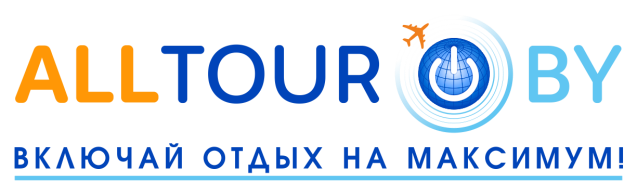 ООО «СИСТЕМА КОМФОРТНОГО ОТДЫХА»г. Минск, пр-т Победителей, 20 (ГК Marriott)www.alltour.by   т: +375 17 3 105 105                                  +375 29 309 20 20